Правила дорожного движения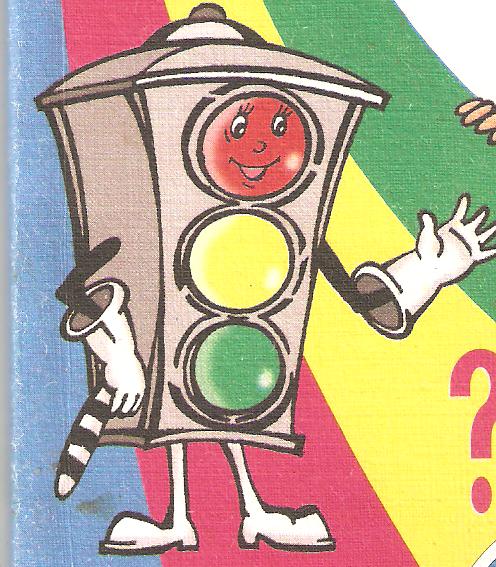                                                                  Составила                                                                                  учитель начальных классов                                                                  МБОУСОШ№11                                                                            Ст. Староджерелиевская                                                                                   Носаль Татьяна ВасильевнаЦели: повторить и закрепить знания учащихся о безопасности дорожного движения,Формирование умений навыков использовать знания и представления, полученные на предыдущих занятиях, в повседневной жизни.Ведущая.Дети, наша школа находятся рядом с большой дорогой. Если мы прислушаемся повнимательнее, то услышим шум от движения автомобилей. Они мчатся на большой скорости. Рядом с дорогой проложена дорога для пешеходов - тротуар. Вам часто приходится переходить дорогу. Вы ездите с родителями на транспорте, ходите в магазины. Чтобы спокойно переходить улицу, надо знать правила дорожного движения.Делаем ребятам предостережение:           Выучите срочно правила движенияЧтоб не волновались, каждый день родители, Чтоб спокойны были за рулём водители. Все должны соблюдать правила дорожного движения, за этим следят инспекторы ГИБДД. Государственные автоинспекторы – мужественные люди, которые несут свою службу и в жару, и в холод. Они проверяют исправность  автомашин,  следят за соблюдением правил дорожного движения, первыми приходят на помощь  пострадавшим в автомобильных авариях.На дорогах им помогают регулировщики. 1 ученикДолжен помнить пешеход:Есть сигналы светофора-Подчиняйся им без спора!Жёлтый свет - предупреждение:Жди сигнала для движенияЗелёный свет открыл дорогу:Переходить ребята много!Красный свет нам говорит:-Стой! Опасно! Путь закрыт!На улице будьте внимательны, дети,Твёрдо запомните правила эти! Учитель Дети, а где вы видели светофор? В следующий раз, когда будете проходить по улице с мамой или папой, остановитесь и внимательно посмотрите, как слушаются светофора и машины, и люди. А чтобы вы лучше запомнили сигналы светофора, мы поиграем в игру на правила дорожного движения.  Игра «Светофор»       В игре все ученики - «пешеходы». Когда учитель показывает на жёлтый свет, то все ученики выстраиваются в шеренгу и готовятся к движению, когда «зажигается» зелёный свет - можно ходить, бегать, прыгать по всему залу; при красном свете - замирают на месте. Ошибившийся – выбывает из игры. 2 ученикЕсли свет зажёгся красный, Значит, двигаться опасно.Свет зелёный говорит:Пешеходам путь открыт!Жёлтый свет  - предупреждение:Жди сигнала для движения.Запомните, друзья мои,Даёт советы вам ГАИ!И зверята даже знают:На дороге не играют!А почему нельзя играть на дороге?Показ м/ф «Уроки осторожности»(1)Обсуждение. Ведущая.Угадайте дорожные знаки1.Круглый знак, а в нём окошко,    Не спешите сгоряча,   А  подумайте немножко:  Что здесь, свалка кирпича?2.Я в кругу с обводом красным,   Это значит, что опасно.   Тут, поймите, запрещенье   Пешеходного движенья.3. В голубом иду я круге,    И понятно всей округе,     Если вдуматься немножко-    пешеходная дорожка.4. Шли из школы мы домой,    Видим - знак на мостовой:    Круг, внутри велосипед,    Ничего другого нет…   5. Я хочу спросить про знак,     Нарисован знак вот так:     В треугольнике ребята    Со всех ног бегут куда-то.    Мой приятель говорит:    «Это значит - путь закрыт.    Там спортсмены впереди    С номерками на груди.    На дороге - эстафета    Надо ж детям бегать где-то…    Но боюсь, однако,     Смысл другой у знака…3 ученик    Стоп, машина! Стоп, мотор!    Тормози скорей, шофёр!    Красный глаз глядит в упор-    Это строгий Светофор.    Вид он грозный напускает,    Ехать дальше не пускает.    Обождал шофёр немножко,    Снова выглянул в окошко.    Светофор на этот раз    Показал зелёный глаз,    Подмигнул и говорит:   «Ехать можно, путь открыт».    Красный, жёлтый и зелёный,    Он на всех глядит в упор.    Перекрёсток оживлённый,    Неспокоен светофор.    Старики идут и дети-    Не бегут и не спешат.    Светофор для всех на свете    Настоящий друг и брат.    По сигналу светофора    Через улицу идём.    И кивают нам шофёры:   «Проходите, подождём»    На красный свет - дороги нет,    На жёлтый - подожди.    Когда горит зелёный свет,    Счастливого пути! ЧастушкиКто бежит через дорогу,Тех накажем очень строго!Чтобы знали наперёд:Есть подземный переход!Эх, раз! Ещё раз!Слушай правило для вас!Эх, раз! Ещё раз!Выполняйте наш указ!И троллейбус, и автобусОбходите сзади вы, Чтоб навеки не лишитьсяНог и даже головы! А трамвая громкий звонНам твердит другой закон:Все трамваи обходиНепременно спереди!У тебе лишь две ноги-От колёс их береги!А кататься на подножкахМогут лишь сороконожки.Ох, у папы за рулёмНынче нарушение.Повторять я буду с нимПравила движения!Для болтушек - хохотушекЕсть особенный приказ:Подходя к любой дороге,Замолкайте тот же час!У штанов и у машиныЕсть спасения ремниИми ты свою машинуК себе крепко пристегни!Я на роликах каталсяИ в больнице оказался.Что случилось в этот раз?Я с картошкой сбил КамАЗ!Эх, раз! Ещё раз!Повезло на этот раз!Эх, раз! Ещё раз!Вдруг последний этот раз!С горки мчусь, закрыв глаза.Где у санок тормоза? Вдруг кричат мне: «Грузовик!!!»Я проснулся в этот миг.Осторожно на дороге!Берегите руки - ноги.Помни правила везде,А иначе быть беде!  Учитель  Сегодня, дети, вы узнали много нового и интересного. Правила дорожного движения очень важны. Знать их должен каждый взрослый и каждый ребёнок. И вы как следует, запомните их, а дома расскажите своим братьям и сёстрам, мамам и папам, бабушкам и дедушкам. Не нарушайте их, тогда у нас не будет несчастных случаев на дорогах, и вы вырастите крепкими и здоровыми.